A RESOLUTION TO BE ENTITLED ACT TO:Short Title: Phone Numbers Outside of RA’s Doors 	Authored by: Abbie Stake_ _ _ _ _ _ _ _ _ _ _ _ _ _ _ _ _ _ _ _ _ Below for Senate Leadership _ _ _ _ _ _ _ _ _ _ _ _ _ _ _ _ _ _ _ Resolution Number: [S23-09]First Reading: 3/20/23  Second Reading: [Date Presented to Senate]	Referred to:  	__________________________________WHEREAS, Residents have had trouble finding phone numbers for CAPS, UPD, and different organizations to contact; and, WHEREAS, Residential Living ProStaff must print and give Residential Assistants the poster of all helpful phone numbers.   WHEREAS, To make sure helpful numbers are posted, when ProStaff are doing rounds in the building each month, make sure the phone numbers are posted.   WHEREAS, The list of phone numbers that should be displayed are University Police, Mental Health Emergency, National Suicide Hotline Prevention Hotline, National Substance Abuse Hotline, Admissions, Academic Advising, Athletics, Base Camp Cullowhee, Bookstore, Campus Recreation and Wellness, Cat Card Office, Catamount Dining,  Center for Community Engagement and Service Learning, Counseling and Psychological Services, Dean of Students, Department of Student Community Ethics, Dining Services, Financial Aid, Greek Student Engagement and Development, Health Services, Hunter Library, Intercultural Affairs, International Programs and Services, Intramurals, IT/Help Desk, Math Tutoring Center, Mentoring and Persistence to Success, Military Student Services, Office of Accessibility Resources, Office of Student Retention, Parking Services, Residential Living, Student Accounts, Student Government Association, Study Abroad Office, and Writing and Learning Commons.  Therefore, Be It Resolved That: Students have an easier way of accessing information and getting in contact with helpful resources.  Be It Further Resolved That: Each RA has a list of the phone numbers above posted on or near their door.  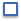 